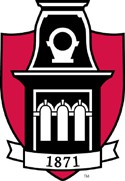 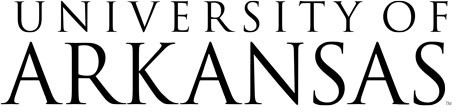 Associate Vice Chancellor Business AffairsQ&A Addendum # 5Next Generation Network ModernizationRFP # 03182024This document provides question and answer information pertaining to the above captioned RFP and will be updated as necessary.REMINDER: It is the Respondent's responsibility to thoroughly read and examine the entireBid document and any addenda to the Bid.Posted  05/22/2024The RFP document and the Terms & Conditions document note a VPAT form is required with a vendor’s response.  Is a VPAT form required for every model of equipment vendors are proposing in their response?   We (vendor) have documents with detailed VPAT information, but it is not on the same VPAT form UA provided a link to on page 7 of the T&Cs. On page 7 it says vendor can provide “or similar documentation”. Please confirm vendors can submit their own version of this form.UA Response:  Yes, for each model or system proposed.  Yes, vendors can submit similar documentation as long as your documentation provides the information requested in the UA VPAT form.How do you distinguish between “failure” and “default” in performance as stated in the liquidated damages table in the RFP document?	UA Response:  UA will negotiate liquidated damages, including terminology during contract 	negotiations with the selected vendor.What does “total initial cost and annual fee” mean? Are these the same as any upfront, non-recurring charges, and the total amounts billed?	UA Response:  UA will negotiate liquidated damages, including terminology during contract 	negotiations with the selected vendor.Are we able to add an indexed Build of Materials (BOM) as a reference to further explain our summary data we will place in the pricing template. (this will more fully show what is in our price)	UA Response:  Yes, as long as you list out all components with a cost in the Attachment IV Pricing 	Workbook.  A bill of materials by itself may not be acceptable.Are there any in-flight Transformation Projects (e.g., Data Center Segmentation, New Buildings - Labs MEC/Wi-Fi under construction) that we need to be aware of.	UA Response:  No.1/13/2022